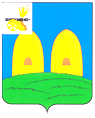 АДМИНИСТРАЦИЯЕКИМОВИЧСКОГО СЕЛЬСКОГО ПОСЕЛЕНИЯРОСЛАВЛЬСКОГО РАЙОНА СМОЛЕНСКОЙ ОБЛАСТИРАСПОРЯЖЕНИЕ  от 26.03. 2020 г.                                                                                          № 20– рО введении режима повышенной готовности     В соответствии с Распоряжением Главы муниципального образования «Рославльский район» Смоленской области «О введении режима повышенной готовности» от 18.03.2020 № 08-р на основании подпункта «б» пункта 6 статьи 4 Федерального закона «О защите населения и территории от чрезвычайных ситуаций природного и техногенного характера», Указа Губернатора Смоленской области от 18.03.2020 № 24, протокола № 3 расширенного заседания Комиссии по предупреждению и ликвидации чрезвычайных ситуаций и обеспечению пожарной безопасности Смоленской области и Оперативного штаба по организации и проведению мероприятий, направленных на предупреждение завоза и распространения, своевременное выявление  и  изоляцию  лиц  с  признаками  короновирусной  инфекции (2019-nCoV) на территории Смоленской области 23 марта 2020 года     Ввести на территории муниципального образования Екимовичского сельского поселения Рославльского района Смоленской области режим повышенной готовности 1. Администрации Екимовичского сельского поселения Рославльского района Смоленской области временно ограничить личные приемы граждан до отмены режима повышенной готовности2. Обеспечить возможность гражданам направлять обращения в письменной форме в том числе в форме электронного документа.3.  Разместить информацию пп. 4.1.1, 4.1.2 на стендах и официальных сайтах органа местного самоуправления, а также подведомственных им организациям.4.   Обеспечить измерение температуры тела работников на рабочих местах с обязательным отстранением от нахождения на рабочем месте лиц с повышенной температурой.5.  При появлении первых респираторных симптомов незамедлительно обратиться в медицинскую организацию по месту жительства без ее посещения за медицинской помощью, оказываемой на дому.6.   Оказывать работникам содействие в соблюдении режима самоизоляции на дому.7.  Обеспечить регулярное проведение дезинфекции помещений.8.  Всех работников Администрации Екимовичского сельского поселения Рославльского района Смоленской области ознакомить с данным распоряжением под роспись. 9.  Контроль за исполнением настоящего распоряжения оставляю за собой.Глава муниципального образованияЕкимовичского сельского поселенияРославльского района Смоленской области                               В.Ф.Тюрин1. Ознакомлен__________________________________(Артюхов В.И.)2. Ознакомлен__________________________________(Карпенков С.И.)3. Ознакомлен__________________________________(Федюкевич А.В.)4. Ознакомлен__________________________________(Старовойтов А.В.)